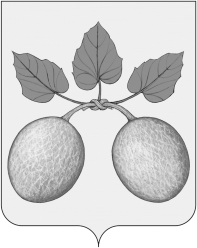 АДМИНИСТРАЦИЯ ГОРОДА СЕРДОБСКАСЕРДОБСКОГО РАЙОНА ПЕНЗЕНСКОЙ ОБЛАСТИПОСТАНОВЛЕНИЕот 20.05.2019 № 266г. СердобскОб утверждении административного регламента предоставления муниципальной услуги «Выдача разрешения на использование земель или земельных участков без предоставления земельных участков и установления сервитута»          В соответствии с Земельным кодексом Российской Федерации,  Федеральным законом от 27.07.2010 № 210-ФЗ «Об организации предоставления государственных и муниципальных услуг», Федеральным законом от 06.10.2003 № 131-ФЗ «Об общих принципах организации местного самоуправления в Российской Федерации» (с последующими изменениями), ст. 23 Устава города Сердобска,- АДМИНИСТРАЦИЯ ГОРОДА СЕРДОБСКА ПОСТАНОВЛЯЕТ:1. Утвердить прилагаемый административный регламент предоставления муниципальной услуги «Выдача разрешения на использование земель или земельных участков без предоставления земельных участков и установления сервитута».2. Администрации города Сердобска разместить постановление на официальном сайте администрации города Сердобска, в сети Интернет и на Едином портале государственных и муниципальных услуг.3. Настоящее постановление опубликовать в информационном бюллетене «Вестник города Сердобска»4. Настоящее постановление вступает в силу на следующий день после дня его официального опубликования.5. Контроль за исполнением настоящего постановления возложить на Главу администрации города Сердобска  Сердобского района Пензенской области.Глава администрации                                                                             В.В.МакаровУтвержденпостановлениемадминистрации города Сердобска Сердобского районаот 20.05.2019 № 266Административный регламент предоставления муниципальной услуги «Выдача разрешения наиспользование земель или земельных участков без предоставления земельных участков и установления сервитута»I. Общие положения1.1. Предмет регулирования регламентаАдминистративный регламент предоставления муниципальной услуги «Выдача разрешения на использование земель или земельных участков без предоставления земельных участков и установления сервитута» (далее - Регламент) регулирует деятельность по предоставлению муниципальной услуги «Выдача разрешения на использование земель или земельных участков без предоставления земельных участков и установления сервитута» (далее - муниципальная услуга), определяет сроки и последовательность административных процедур (действий) администрации города Сердобска Сердобского района Пензенской области(далее - Администрация) при предоставлении муниципальной услуги.1.2. Круг заявителей        Заявителями являются физические или юридические лица, обратившиеся в Администрацию города Сердобска Сердобского района для получения муниципальной услуги.От имени заявителя с заявлением о предоставлении муниципальной услуги может обратиться представитель заявителя, наделенный заявителем в порядке, установленном законодательством Российской Федерации, полномочиями выступать от имени заявителя при взаимодействии с соответствующими государственными органами, органами местного самоуправления и организациями при предоставлении муниципальной услуги.1.3 Требования к порядку информированияо предоставлении муниципальной услуги         1.3.1. Подробную информацию о предоставляемой муниципальной услуге, а также о ходе ее предоставления, можно получить на официальном сайте Администрации города Сердобска Сердобского района в информационно-телекоммуникационной сети «Интернет» www.gorod-serdobsk.ru (далее – Официальный сайт), в федеральной государственной информационной системе «Единый портал государственных и муниципальных услуг (функций)» (www.gosuslugi.ru.) (далее – Единый портал) и (или) в региональной государственной информационной системе «Портал государственных и муниципальных услуг (функций) Пензенской области» (www.gosuslugi.pnzreg.ru.) (далее – Региональный портал).На Едином портале и Региональном портале государственных и муниципальных услуг (функций), официальном сайте Администрации города Сердобска размещается следующая информация:1) исчерпывающий перечень документов, необходимых для предоставления муниципальной услуги, требования к оформлению указанных документов, а также перечень документов, которые заявитель вправе представить по собственной инициативе:2) круг заявителей;3) срок предоставления муниципальной услуги;4) результаты предоставления муниципальной услуги, порядок представления документа, являющегося результатом предоставления муниципальной услуги;5) исчерпывающий перечень оснований для приостановления или отказа в предоставлении муниципальной услуги;6) размер государственной пошлины, взимаемой за предоставление муниципальной услуги;7) о праве заявителя на досудебное (внесудебное) обжалование действий (бездействия) и решений, принятых (осуществляемых) в ходе предоставления муниципальной услуги;8) формы заявлений (уведомлений, сообщений), используемые при предоставлении муниципальной услуги. Информация о порядке и сроках предоставления муниципальной услуги посредством Единого портала, Регионального портала государственных и муниципальных услуг (функций), а также на официальном сайте Администрации города Сердобска предоставляется заявителю бесплатно.Доступ к информации о сроках и порядке предоставления услуги осуществляется без выполнения заявителем каких-либо требований, в том числе без использования программного обеспечения, установка которого на технические средства заявителя требует заключения лицензионного или иного соглашения с правообладателем программного обеспечения, предусматривающего взимание платы, регистрацию или авторизацию заявителя или предоставление им персональных данных.        1.3.2. Справочная информация (место нахождения, график (режим работы Администрации города Сердобска, справочные телефоны Администрации города Сердобска, адрес официального сайта Администрации города Сердобска в информационно-коммуникационной сети «Интернет» и адрес электронной почты) размещается на официальном сайте в информационно-коммуникационной сети «Интернет», на Едином портале и Региональном портале.1.3.3. Информирование о порядке предоставления муниципальной услуги осуществляется также в многофункциональных центрах предоставления государственных и муниципальных услуг (далее - многофункциональный центр) путем размещения информации, в том числе о графике приема заявителей и номерах телефонов для справок (консультаций), на информационных стендах в помещениях многофункционального центра.1.4. Заявители вправе получить муниципальную услугу через Многофункциональный центр предоставления государственных и муниципальных  услуг города Сердобска (далее - МФЦ) в соответствии с соглашением о взаимодействии, заключенным между МФЦ и Администрацией города Сердобска, предоставляющей муниципальную услугу (далее - соглашение о взаимодействии), с момента вступления в силу соглашения о взаимодействии, а также через официальный сайт, Единый портал и (или) Региональный портал.II. Стандарт предоставления муниципальной услуги2.1. Наименование муниципальной услуги.Выдача разрешения на использование земель или земельных участков без предоставления земельных участков и установления сервитута.2.2. Наименование органа местного самоуправления, предоставляющего муниципальную услугу.Предоставление муниципальной услуги осуществляет Администрациягорода Сердобска.2.3. Результат предоставления муниципальной услуги.Результатом предоставления муниципальной услуги является:- выдача разрешения на использование земель или земельных участков, без предоставления земельных участков и установления сервитута;- отказ в выдаче разрешения на использование земель или земельных участков,  в целях, указанных в подпунктах 1 - 5 пункта 1 статьи 39.33 Земельного кодекса Российской Федерации, без предоставления земельных участков и установления сервитута.Результат предоставления муниципальной услуги может быть по выбору заявителя предоставлен ему в форме документа на бумажном носителе, а также в форме электронного документа в течение срока действия результата предоставления муниципальной услуги.2.4. Срок предоставления муниципальной услуги.2.4.1. Срок предоставления муниципальной услуги о предоставлении земельного участка не должен превышать 30 календарных дней со дня поступления заявления о предоставлении земельного участка в Администрациюгорода Сердобска.2.5. Правовые основания для предоставления муниципальной услуги.Перечень нормативных правовых актов, регулирующих предоставление муниципальной услуги (с указанием их реквизитов и источников официального опубликования) размещается на официальном сайте в информационно-телекоммуникационной сети «Интернет», на Федеральном портале, Региональном портале.2.6. Исчерпывающий перечень документов, необходимых в соответствии с законодательными или иными нормативными правовыми актами для предоставления муниципальной услуги с разделением на документы и информацию, которые заявитель должен представить самостоятельно, и документы, которые заявитель вправе представить по собственной инициативе, так как они подлежат представлению в рамках межведомственного информационного взаимодействия, способы их представления.2.6.1. Муниципальная услуга о предоставлении земельного участка предоставляется на основании заявления о предоставлении земельного участка по форме согласно приложению 1 к Регламенту. Рассмотрение заявлений (далее - заявление) осуществляется в порядке их поступления.2.6.2. В заявлении должны быть указаны:а) фамилия, имя и (при наличии) отчество, место жительства заявителя и реквизиты документа, удостоверяющего его личность, - в случае, если заявление подается физическим лицом;б) наименование, место нахождения, организационно-правовая форма и сведения о государственной регистрации заявителя в Едином государственном реестре юридических лиц - в случае, если заявление подается юридическим лицом;в) фамилия, имя и (при наличии) отчество представителя заявителя и реквизиты документа, подтверждающего его полномочия, - в случае, если заявление подается представителем заявителя;г) почтовый адрес, адрес электронной почты, номер телефона для связи с заявителем или представителем заявителя;д) предполагаемые цели использования земель или земельного участка в соответствии с пунктом 1 статьи 39.34 Земельного кодекса Российской Федерации;е) кадастровый номер земельного участка - в случае, если планируется использование всего земельного участка или его части;ж) срок использования земель или земельного участка (в пределах сроков, установленных пунктом 1 статьи 39.34 Земельного кодекса Российской Федерации).2.6.3. К заявлению прилагаются:а) копии документов, удостоверяющих личность заявителя и представителя заявителя, и документа, подтверждающего полномочия представителя заявителя, в случае, если заявление подается представителем заявителя;б) схема границ предполагаемых к использованию земель или части земельного участка на кадастровом плане территории с указанием координат характерных точек границ территории - в случае, если планируется использовать земли или часть земельного участка (с использованием системы координат, применяемой при ведении государственного кадастра недвижимости).2.6.4. К заявлению могут быть приложены:а) выписка из Единого государственного реестра недвижимости относительно сведений о земельном участкеб) копия лицензии, удостоверяющей право проведения работ по геологическому изучению недр;в) иные документы, подтверждающие основания для использования земель или земельного участка в целях, предусмотренных пунктом 1 статьи 39.34 Земельного кодекса Российской Федерации.В случае если указанные в подпункте 2.6.4 пункта 2.6 Регламента документы не представлены заявителем, такие документы запрашиваются в порядке межведомственного информационного взаимодействия.2.6.5. Запрещается требовать от заявителя представления документов и информации или осуществления действий, представление или осуществление которых не предусмотрено нормативными правовыми актами, регулирующими отношения, возникающие в связи с предоставлением муниципальной услуги.2.6.6. Заявитель или его представитель может подать заявление и документы, необходимые для предоставления муниципальной услуги следующими способами:а) лично по адресу Администрации города Сердобска;б) посредством почтовой связи по адресу Администрации города Сердобска,в) в форме электронного документа, подписанного простой электронной подписью;г) в форме электронного документа, подписанного простой электронной подписью посредством Регионального портала;д) на бумажном носителе через многофункциональный центр предоставления государственных и муниципальных услуг.Формирование заявления в электронной форме осуществляется посредством заполнения интерактивной формы запроса на Региональном портале без необходимости дополнительной подачи заявления в какой-либо иной форме.Образцы заполнения электронной формы заявления размещаются на Региональном портале.После заполнения заявителем каждого из полей электронной формы заявления автоматически осуществляется его форматно-логическая проверка.При выявлении некорректно заполненного поля электронной формы заявления заявитель уведомляется о характере выявленной ошибки и порядке ее устранения посредством информационного сообщения непосредственно в электронной форме заявления.При формировании заявления обеспечивается:а) возможность копирования и сохранения запроса и иных документов, указанных в пункте 2.6. Регламента, необходимых для предоставления муниципальной услуги;б) возможность печати па бумажном носителе копии электронной формы заявления;в) сохранение ранее введенных в электронную форму заявления значений в любой момент по желанию пользователя, в том числе при возникновении ошибок ввода и возврате для повторного ввода значений в электронную форму заявления;г) заполнение полей электронной формы заявления до начала ввода сведений заявителем с использованием сведений, размещенных в федеральной государственной информационной системе «Единая система идентификации и аутентификации в инфраструктуре, обеспечивающей информационно-технологическое взаимодействие информационных систем, используемых для предоставления государственных и муниципальных услуг в электронной форме» (далее - ЕСИА), и сведений, опубликованных на Региональном портале, в части, касающейся сведений, отсутствующих в ЕСИА;е) возможность вернуться на любой из этапов заполнения электронной формы заявления без потери ранее введенной информации;ж) возможность доступа заявителя на Региональном портале к ранее поданным им заявлениям в течение не менее одного года, а также частично сформированных заявлений – в течение не менее 3 месяцев.2.7. Исчерпывающий перечень оснований для отказа в приеме документов, необходимых для предоставления муниципальной услуги.Основания для отказа в приеме документов, указанных в подпункте 2.6.1 и 2.6.3 пункта 2.6 Регламента и представленных в форме электронного документа:а) если в результате проверки усиленной квалифицированной электронной подписи выявлено несоблюдение установленных Федеральным законом от 06.04.2011 N 63-ФЗ "Об электронной подписи" (с последующими изменениями) условий признания ее действительности.Основания для отказа в приеме документов, указанных в подпункте 2.6.1 и 2.6.3 пункта 2.6 Регламента и предоставленных на бумажном носителе, отсутствуют.Отказ в приеме документов, необходимых для предоставления муниципальной услуги, по иным основаниям не допускается2.8. Исчерпывающий перечень оснований для приостановления предоставления муниципальной услуги или отказа в предоставлении муниципальной услуги.Решение об отказе в выдаче разрешения принимается в следующих случаях:а) заявление и документы поданы с нарушением требований, установленных подпунктами 2.6.2 и 2.6.3 пункта 2.6 Регламента;б) в заявлении указаны цели использования земель или земельного участка или объекты, предполагаемые к размещению, не предусмотренные пунктом 1 статьи 39.34 Земельного кодекса Российской Федерации;в) земельный участок, на использование которого испрашивается разрешение, предоставлен физическому или юридическому лицу.Основания для приостановления предоставления муниципальной услуги отсутствуют.2.9. Размер платы, взимаемой с заявителя при предоставлении муниципальной услуги.Муниципальная услуга предоставляется бесплатно.2.10. Максимальный срок ожидания в очереди при подаче заявления о предоставлении муниципальной услуги и при получении результата предоставления муниципальной услуги составляет не более 15 минут.2.11. Срок регистрации заявления заявителя о предоставлении муниципальной услуги.Срок регистрации заявления заявителя о предоставлении муниципальной услуги - 1 (один) календарный день с момента его получения.Регистрация заявления о предоставлении муниципальной услуги, направленного в форме электронного документа с использованием официального сайта, Единого портала и Регионального портала, осуществляется в автоматическом режиме.2.12. Требования к помещениям, в которых предоставляется муниципальная услуга, к залу ожидания, местам для заполнения запросов о предоставлении муниципальной услуги, информационным стендам с образцами их заполнения и перечнем документов, необходимых для предоставления муниципальной услуги, в том числе к обеспечению доступности для инвалидов указанных объектов в соответствии с законодательством Российской Федерации о социальной защите инвалидов.Здания, в которых располагаются помещения Администрациигорода Сердобска, МФЦ должны быть расположены с учетом транспортной и пешеходной доступности для заявителей.Помещения Администрациигорода Сердобска, МФЦ должны соответствовать санитарно-эпидемиологическим правилам и нормативам «Гигиенические требования к персональным электронно-вычислительным машинам и организации работы. СанПиН 2.2.2/2.4.1340-03».2.12.1. Предоставление муниципальной услуги осуществляется в специально выделенных для этой цели помещениях.2.12.2. Помещения, в которых осуществляется предоставление муниципальной услуги, оборудуются:- информационными стендами, содержащими визуальную и текстовую информацию;- стульями и столами для возможности оформления документов.2.12.3. Количество мест ожидания определяется исходя из фактической нагрузки и возможностей для их размещения в здании.Места ожидания должны соответствовать комфортным условиям для заявителей и оптимальным условиям работы специалистов.2.12.4. Места для заполнения документов оборудуются стульями, столами (стойками) и обеспечиваются бланками заявлений и образцами их заполнения.2.12.5. Кабинеты приема заявителей должны иметь информационные таблички (вывески) с указанием:- номера кабинета;- фамилии, имени, отчества и должности специалиста.Каждое рабочее место должно быть оборудовано персональным компьютером с возможностью доступа к необходимым информационным ресурсам, а также печатающим, копирующим и сканирующим устройствами.При организации рабочих мест следует предусмотреть возможность беспрепятственного входа (выхода) специалистов из помещения.2.12.6. Помещения должны соответствовать требованиям пожарной, санитарно-эпидемиологической безопасности и быть оборудованы средствами пожаротушения и оповещения о возникновении чрезвычайной ситуации, системой кондиционирования воздуха, иными средствами, обеспечивающими безопасность и комфортное пребывание заявителей.2.12.7. Предоставление муниципальной услуги осуществляется в отдельных специально оборудованных помещениях, обеспечивающих беспрепятственный доступ инвалидов (включая инвалидов, использующих кресла-коляски и собак-проводников).Помещения для предоставления муниципальной услуги размещаются на нижних этажах зданий, оборудованных отдельным входом, или в отдельно стоящих зданиях. На территории, прилегающей к месторасположению Администрации города Сердобска, МФЦ, оборудуются места для бесплатной парковки транспортных средств с выделением не менее 10 процентов мест (но не менее одного места) для бесплатной парковки транспортных средств, управляемых инвалидами I, II групп, а также инвалидами III группы в порядке, установленном Правительством Российской Федерации, и транспортных средств, перевозящих таких инвалидов и (или) детей-инвалидов.Вход и выход из помещения для предоставления муниципальной услуги оборудуются пандусами, расширенными проходами, позволяющими обеспечить беспрепятственный доступ инвалидов, включая инвалидов, использующих кресла-коляски.Вход и выход из помещения для предоставления муниципальной услуги оборудуются соответствующими указателями с автономными источниками бесперебойного питания.Прием заявителей осуществляется в специально выделенных для этих целей помещениях и залах обслуживания (информационных залах) - местах предоставления муниципальной услуги.В помещениях для предоставления муниципальной услуги на видном месте располагаются схемы размещения средств пожаротушения и путей эвакуации посетителей и специалистов Администрациигорода Сердобска, МФЦ.Обеспечивается дублирование необходимой для инвалидов звуковой и зрительной информации, а также надписей и знаков и иной текстовой и графической информации знаками, выполненными рельефно-точечным шрифтом Брайля, допуск сурдопереводчика и тифлосурдопереводчика.Специалисты Администрациигорода Сердобска, МФЦ оказывают помощь инвалидам в преодолении барьеров, мешающих получению ими услуг наравне с другими лицами.В местах предоставления муниципальной услуги предусматривается оборудование доступных мест общего пользования (туалетов) и хранения верхней одежды посетителей.Рабочее место Специалиста Администрациигорода Сердобска, МФЦоснащается настенной вывеской или настольной табличкой с указанием фамилии, имени, отчества и должности. Рабочие места оборудуются средствами сигнализации (стационарными «тревожными кнопками» или переносными многофункциональными брелками-коммуникаторами).Специалисты Администрациигорода Сердобска, МФЦ обеспечиваются личными нагрудными карточками (бейджами) с указанием фамилии, имени, отчества и должности.Места предоставления муниципальной услуги оборудуются с учетом стандарта комфортности предоставления муниципальных услуг.2.13. Показатели доступности и качества предоставления муниципальной услуги.2.13.1. Показателями доступности предоставления муниципальной услуги являются:- транспортная доступность к месту предоставления муниципальной услуги;- обеспечение беспрепятственного доступа лиц к помещениям, в которых предоставляется муниципальная услуга;- размещение информации о порядке предоставления муниципальной услуги на официальном сайте Администрациигорода Сердобска, на Едином портале и Региональном портале;- размещение информации о порядке предоставления муниципальной услуги на информационных стендах;- предоставление возможности подачи заявления о предоставлении муниципальной услуги в виде электронного документа;- размещение информации о порядке предоставления муниципальной услуги в средствах массовой информации.- возможность получения заявителем информации о ходе предоставления муниципальной  услуги с использованием официального сайта, Единого портала и Регионального портала.2.13.2. Показателями качества предоставления муниципальной услуги являются отсутствие:- очередей при приеме и выдаче документов заявителям;- нарушений сроков предоставления муниципальной услуги;- обоснованных жалоб на действия (бездействие) муниципальных служащих и должностных лиц, предоставляющих муниципальную услугу, Администрациигорода Сердобска;- обоснованных жалоб на некорректное, невнимательное отношение муниципальных служащих и должностных лиц, предоставляющих муниципальную услугу, к заявителям.2.14. Особенности предоставления муниципальной услуги в МФЦ и особенности предоставления муниципальной услуги в электронной форме.Предоставление муниципальной услуги осуществляется на базе МФЦ по принципу «одного окна», в соответствии с которым предоставление муниципальной услуги осуществляется после однократного обращения заявителя с соответствующим заявлением. При обращении заявителя в МФЦ взаимодействие с Администрациейгорода Сердобска осуществляется без участия заявителя в порядке и сроки, установленные нормативными правовыми актами и соглашением о взаимодействии.Предоставление муниципальной услуги может осуществляться в электронной форме. Заявление в форме электронного документа представляется в Администрацию города Сердобска по выбору заявителя:- путем заполнения формы запроса через личный кабинет в Едином портале и (или) Региональном портале;- путем направления электронного документа в Администрациюгорода Сердобска на официальную электронную почту.В заявлении указывается один из следующих способов предоставления результатов рассмотрения заявления Администрациейгорода Сердобска:- в виде бумажного документа, который заявитель получает непосредственно при личном обращении;- в виде бумажного документа, который направляется Администрациейгорода Сердобска заявителю посредством почтового отправления;        - в виде электронного документа, размещенного на официальном сайте Администрации, ссылка на который направляется Администрациейгорода Сердобска заявителю посредством электронной почты;- в виде электронного документа, который направляется Администрацией города Сердобска заявителю посредством электронной почты.Заявление в форме электронного документа подписывается по выбору заявителя (если заявителем является физическое лицо):- электронной подписью заявителя;- усиленной квалифицированной электронной подписью заявителя.Заявление от имени юридического лица заверяется по выбору заявителя электронной подписью либо усиленной квалифицированной электронной подписью (если заявителем является юридическое лицо):- лица, действующего от имени юридического лица без доверенности;- представителя юридического лица, действующего на основании доверенности, выданной в соответствии с законодательством Российской Федерации.К заявлению прилагается копия документа, удостоверяющего личность заявителя (удостоверяющего личность представителя заявителя, если заявление представляется представителем заявителя), в виде электронного образа такого документа. Представление указанного в настоящем пункте документа не требуется в случае представления заявления посредством отправки через личный кабинет в Едином портале или в Региональном портале, а также, если заявление подписано усиленной квалифицированной электронной подписью.В случае представления заявления представителем заявителя, действующим на основании доверенности, к заявлению также прилагается доверенность в виде электронного образа такого документа.Получение заявления в электронном виде и прилагаемых к нему документов подтверждается Администрацией города Сердобска путем направления заявителю уведомления, содержащего входящий регистрационный номер заявления, дату получения Администрацией города Сердобска указанного заявления и прилагаемых к нему документов, а также перечень наименований файлов, представленных в форме электронных документов, с указанием их объема. Уведомление о получении заявления направляется указанным заявителем в заявлении способом не позднее рабочего дня, следующего за днем поступления заявления в Администрацию.Заявление, представленное с нарушением указанного порядка, не рассматривается Администрациейгорода Сердобска.Не позднее пяти рабочих дней со дня представления такого заявления Администрация города Сердобска направляет заявителю на указанный в заявлении адрес электронной почты (при наличии) заявителя или иным указанным в заявлении способом уведомление с указанием допущенных нарушений требований, в соответствии с которыми должно быть представлено заявление.Примерная форма заявления в электронной форме размещается Администрацией города Сердобска на официальном сайте Администрациигорода Сердобска с возможностью бесплатного копирования.При предоставлении муниципальной услуги в электронной форме посредством Регионального портала заявителю обеспечивается:а) получение информации о порядке и сроках предоставления услуги;б) формирование заявления о предоставлении муниципальной услуги;в) прием и регистрация заявления и иных документов, необходимых для предоставления услуги;г) получение сведений о ходе выполнения заявления о предоставлении муниципальной услуги;д) досудебное (внесудебное) обжалование решений и действий (бездействия) Администрации города Сердобска, должностного лица или муниципального служащего Администрации города Сердобска.Заявитель имеет возможность получения информации о ходе выполнения заявления (предоставления муниципальной услуги). Информация о ходе предоставления муниципальной услуги направляется заявителю Администрацией города Сердобска в срок, не превышающий одного рабочего дня после завершения выполнения соответствующего действия, на адрес электронной почты или с использованием средств Единого портала и Регионального портала, официального сайта по выбору заявителя.III. Состав, последовательность и сроки выполнения административных процедур, требования к порядку их выполнения, в том числе особенности выполнения административных процедур в электронной форме, а также особенности выполнения административных процедур в многофункциональных центрах3.1. Исчерпывающий перечень административных процедур.Предоставление муниципальной услуги включает в себя следующие административные процедуры:3.1.1. прием и регистрация заявления, в том числе и в электронной форме, необходимого для предоставления муниципальной услуги, проверка действительности усиленной квалифицированной электронной подписи;3.1.2. рассмотрение представленного заявителем заявления и подготовка проекта решения (постановления) Администрации города Сердобска;3.1.3. согласование решения (постановления) Администрации города Сердобска о выдаче разрешения либо об отказе в выдаче разрешения и уведомление заявителя о принятом решении.3.1.4. исправление допущенных опечаток и ошибок в выданных в результате предоставления муниципальной услуги документах.3.2. Описание последовательности действий при предоставлении муниципальной услуги, в том числе в электронном виде.3.2.1. Прием и регистрация заявления, в том числе и в электронной форме, необходимого для предоставления муниципальной услуги, проверка действительности усиленной квалифицированной электронной подписи.Основанием для начала административной процедуры является поступление заявления в Администрациюгорода Сердобска.Специалист администрации, ответственный за регистрацию входящих документов, принимает заявление в письменном виде лично или полученное по почте, а также в электронной форме, и регистрирует его в Журнале регистрации входящей корреспонденции Администрации города Сердобска в день поступления.Если заявление о предоставлении муниципальной услуги поступило в электронной форме, Специалист администрации, ответственный за регистрацию входящих документов, направляет заявителю уведомление, содержащее входящий регистрационный номер заявления, дату получения указанного заявления и прилагаемых к нему документов, а также перечень наименований файлов, представленных в форме электронных документов, с указанием их объема. Уведомление о получении заявления направляется указанным заявителем в заявлении способом не позднее рабочего дня, следующего за днем поступления заявления в Администрациюгорода Сердобска.Результатом административного действия является присвоение данному заявлению порядкового регистрационного номера в Журнале регистрации входящей корреспонденции Администрации города Сердобска и передача зарегистрированного заявления и прилагаемых к нему документов главе Администрациигорода Сердобска (далее – Глава администрации).При получении посредством Регионального портала заявления и документов в электронной форме в автоматическом режиме осуществляется форматно-логический контроль заявления, проверка действительности усиленных квалифицированных электронных подписей, которыми подписаны заявление и документы (в случае поступления заявления, подписанного усиленной квалифицированной электронной подписью, включается при необходимости), а также наличия оснований для отказа в приеме заявления, указанных в пункте 2.7. Регламента.При наличии оснований для отказа в приеме заявления заявителю направляется письмо об отказе в приеме к рассмотрению заявления.При отсутствии оснований для отказа в приеме заявления заявителю направляется уведомление о его приеме с указанием присвоенного в электронной форме уникального номера, по которому па Региональном портале заявителю будет представлена информация о ходе его рассмотрения.После принятия заявления о предоставлении муниципальной услуги статус запроса заявителя в личном кабинете на Едином портале, Региональном портале, официальном сайте Администрации города Сердобска обновляется до статуса «принято».Максимальный срок выполнения административного действия - 1 рабочий день с момента получения документов.Результат выполнения административной процедуры: направление Специалистом администрации заявления Главе администрации города Сердобска с одновременным уведомлением заявителя о принятии заявления к рассмотрению, либо направление заявителю уведомления об отказе в приеме его к рассмотрению. 3.2.2. Рассмотрение представленного заявителем заявления и подготовка проекта решения (постановления) Администрации города Сердобска.Основанием для начала административной процедуры является поступление заявления в Администрацию города Сердобска. Специалист Администрации города Сердобска:- подготавливает и направляет запросы в порядке межведомственного взаимодействия в случае отсутствия документов, указанных в подпункте 2.6.4 пункта 2.6 Регламента;- рассматривает заявление и прилагаемые к нему документы на предмет соответствия требованиям, установленным подпунктами 2.6.2 и 2.6.3 пункта 2.6 Регламента, пункту 1 статьи 39.34 Земельного кодекса Российской Федерации;- готовит проект решения (постановления) Администрации города Сердобска об отказе в выдаче разрешения в случаях, указанных в пункте 2.8 Регламента, или проект решения (постановления) Администрации города Сердобска о выдаче разрешения. В проекте решения (постановления) Администрации города Сердобска об отказе в выдаче разрешения должно быть указано основание отказа, предусмотренное пунктом 2.8 Регламента.Максимальный срок выполнения административного действия - 10 (десять) календарных дней с момента поступления документов в Администрацию города Сердобска.3.2.3. Согласование решения (постановление) Администрации города Сердобска о выдаче разрешения либо об отказе в выдаче разрешения и уведомление заявителя о принятом решении.Основанием для начала согласования решения (постановления) Администрации  города Сердобскао выдаче разрешения либо об отказе в выдаче разрешения является подготовленный проект решения (постановления) Администрации города Сердобска о выдаче разрешения либо об отказе в выдаче разрешения.Специалист Администрации города Сердобска обеспечивает согласование проекта решения (постановления) Администрации города Сердобска в установленном порядке.  Принятое решение (постановление) Администрации города Сердобска о выдаче разрешения (об отказе в выдаче разрешения) направляется заявителю в течение трех календарных дней со дня его принятия заказным письмом с приложением представленных им документов.Максимальный срок выполнения административного действия - 14 (четырнадцать) календарных дней с момента подготовки проекта решения (постановления) Администрации города Сердобска.3.3. Особенности выполнения административных процедур в МФЦ.         3.3.1. В случае если муниципальная услуга оказывается на базе Многофункционального центра, специалист Многофункционального центра принимает от заявителя (представителя) заявление и другие документы и регистрирует его. При приеме у заявителя (представителя) заявления и других документов специалист:- проверяет правильность заполнения заявления в соответствии с требованиями, установленными законодательством;- выдает расписку о принятии заявления с описью представленных документов и указанием срока получения результата услуги.В случае если при подаче заявления и других документов специалистом Многофункционального центра обнаружено несоответствие заявления и/или прилагаемых к нему документов установленным требованиям, специалист Многофункционального центра возвращает заявителю заявление и прилагаемые к нему документы для приведения в соответствие с указанными требованиями с разъяснением причин возврата.3.3.2. Срок выполнения данного административного действия не более 30 минут.3.3.3. Передачу и доставку документов заявителя из Многофункционального центра в Администрацию города Сердобска осуществляет сотрудник Многофункционального центра - курьер. Он передает документы специалисту Администрации города Сердобска в течение семи рабочих дней с момента принятия заявления и других документов от заявителя (представителя).           Передача документов заявителя из Многофункционального центра в Администрацию города Сердобска осуществляется курьером Многофункционального центра лично под подпись с сопроводительным письмом и с описью документов. После проверки комплектности представленных документов второй экземпляр сопроводительного письма специалист Администрации  города Сердобска возвращает курьеру многофункционального центра с отметкой о получении указанных документов по описи с указанием даты, подписи, расшифровки подписи.           3.3.4. Сотрудник Администрации города Сердобска регистрирует заявление в установленном порядке в день передачи курьером документов заявителя из Многофункционального центра в Администрацию города Сердобска.3.3.5. В случае если за предоставлением муниципальной услуги заявитель обращался в Многофункциональный центр, выдача результата предоставления муниципальной услуги осуществляется в Многофункциональном центре.3.3.6. После получения из Администрации города Сердобска информации о принятии решения сотрудник Многофункционального центра в течение одного рабочего дня, следующего за днем получения информации, получает в Администрации города Сердобска результат оказания услуги, указанный в пункте 2.3. настоящего Регламента. О получении результата оказания услуги курьером Многофункционального центра делается соответствующая отметка в реестре.3.3.7. При выдаче заявителю результата оказания услуги специалист Многофункционального центра проверяет документ, удостоверяющий личность, и (или) доверенность от уполномоченного лица. Заявителю (представителю) выдается документ под подпись с указанием даты его получения.3.3.8. В случае неявки заявителя (представителя) в Многофункциональный центр в течение 30 дней с момента окончания срока получения результата оказания услуги, Многофункциональный центр курьером отправляет документы в Администрацию города Сердобска под подпись с сопроводительным письмом.3.4. Порядок исправления допущенных опечаток и ошибок в выданных в результате предоставления муниципальной услуги документах.3.4.1. Основанием для начала административной процедуры по исправлению допущенных опечаток и ошибок (далее - техническая ошибка) в выданных в результате предоставления муниципальной услуги (далее - выданный в результате предоставления муниципальной услуги документ) является получение Администрацией города Сердобска заявления об исправлении технической ошибки.3.4.2. При обращении об исправлении технической ошибки заявитель представляет:- заявление об исправлении технической ошибки;- документы, подтверждающие наличие в выданном в результате предоставления муниципальной услуги документе технической ошибки.          Заявление об исправлении технической ошибки подается заявителем в Администрацию города Сердобска по почте, по электронной почте либо непосредственно передается в Администрацию города Сердобска.           3.4.3. Заявление об исправлении технической ошибки регистрируется специалистом Администрации города Сердобска.3.4.4. Специалист Администрации города Сердобска проверяет поступившее заявление об исправлении технической ошибки на предмет наличия технической ошибки в выданном в результате предоставления муниципальной услуги документе.3.4.5. Критерием принятия решения по исправлению технической ошибки в выданном в результате предоставления муниципальной услуги документе является наличие опечатки и (или) ошибки.3.4.6. В случае наличия технической ошибки в выданном в результате предоставления муниципальной услуги документе специалист Администрации города Сердобска устраняет техническую ошибку путем подготовки результата услуги, указанного в пункте 2.3. настоящего Регламента.3.4.7. В случае отсутствия технической ошибки в выданном в результате предоставления муниципальной услуги документе специалист Администрации города Сердобска готовит уведомление об отсутствии технической ошибки в выданном в результате предоставления муниципальной услуги документе.3.4.8. Специалист Администрации города Сердобска передает уведомление об отсутствии технической ошибки в выданном в результате предоставления муниципальной услуги документе на подпись главе Администрации города Сердобска.3.4.9. Глава Администрации города Сердобска подписывает уведомление об отсутствии технической ошибки в выданном в результате предоставления муниципальной услуги документе.           3.4.10. Специалист Администрации города Сердобска регистрирует подписанное главой Администрации города Сердобска уведомление об отсутствии технической ошибки в выданном в результате предоставления муниципальной услуги документе и направляет заявителю.           3.4.11. Максимальный срок выполнения действия по исправлению технической ошибки в выданном в результате предоставления муниципальной услуги документе либо подготовки уведомления об отсутствии технической ошибки в выданном в результате предоставления муниципальной услуги документе не может превышать пяти рабочих дней с даты регистрации заявления об исправлении технической ошибки в Администрации города Сердобска.3.4.12. Результатом выполнения административной процедуры по исправлению технической ошибки в выданном в результате предоставления муниципальной услуги документе является:          а) в случае наличия технической ошибки в выданном в результате предоставления муниципальной услуги документе - направление заявителю результата муниципальной услуги, указанного в пункте 2.3. настоящего Регламента;б) в случае отсутствия технической ошибки в выданном в результате предоставления муниципальной услуги документе - уведомление об отсутствии технической ошибки в выданном в результате предоставления муниципальной услуги документе.3.4.13. Способ фиксации результата административной процедуры по исправлению технической ошибки в выданном в результате предоставления муниципальной услуги документе:           а) в случае наличия технической ошибки в выданном в результате предоставления муниципальной услуги документе - направление заявителю результата муниципальной услуги, указанного в пункте 2.3. настоящего Регламента;б) в случае отсутствия технической ошибки в выданном в результате предоставления муниципальной услуги документе - уведомления об отсутствии технической ошибки в выданном в результате предоставления муниципальной услуги документе.4. Формы контроля за исполнением Регламента4.1. Текущий контроль за соблюдением последовательности действий, определенных административными процедурами по предоставлению муниципальной услуги, сроков исполнения административных процедур по предоставлению муниципальной услуги, за принятием решений, связанных с предоставлением муниципальной услуги осуществляется постоянно главным специалистом по земельным отношениям отдела архитектуры Администрации города Сердобска, курирующим вопросы в сфере земельных отношений, а также специалистами, ответственными за выполнение административных действий, входящих в состав административных процедур, в рамках своей компетенции.Текущий контроль осуществляется путем проведения проверокисполнения положений административного регламента, иных нормативных правовых актов Российской Федерации, регулирующих вопросы, связанные с предоставлением муниципальной услуги.4.2. В Администрации города Сердобскапроводятся плановые и внеплановые проверки полноты и качества предоставления муниципальной услуги.При проведении плановой проверки рассматриваются все вопросы, связанные с предоставлением муниципальной услуги (комплексные проверки), или вопросы, связанные с исполнением той или иной административной процедуры (тематические проверки).Периодичность осуществления проверок определяется Главой администрациигорода Сердобска.Внеплановые проверки проводятся в случае необходимости проверки устранения ранее выявленных нарушений, а также при поступлении в Администрациюгорода Сердобска, обращений (жалоб) граждан и юридических лиц, связанных с нарушениями при предоставлении муниципальной услуги.Плановые и внеплановые проверки проводятся на основании распоряжений Администрациигорода Сердобска.4.3. По результатам проведенных проверок в случае выявления нарушений прав заявителей виновные лица привлекаются к ответственности в порядке, установленном законодательством Российской Федерации.4.4. Персональная ответственность Специалистов администрации города Сердобсказакрепляется в их должностных инструкциях в соответствии с требованиями законодательства Российской Федерации.4.5. Ответственные исполнители несут персональную ответственность за:4.5.1. соответствие результатов рассмотрения документов требованиям законодательства Российской Федерации;4.5.2. соблюдение сроков выполнения административных процедур при предоставлении муниципальной услуги.4.6. Граждане, их объединения и организации могут контролировать предоставление муниципальной услуги путем получения информации по телефону, по письменным обращениям, по электронной почте, через Единый портал и Региональный портал.V. Досудебный (внесудебный) порядок обжалования решений и действий (бездействия) органа, предоставляющего муниципальную услугу, их должностных лиц или муниципальных служащих5.1. Заявитель вправе подать жалобу на решение и (или) действие (бездействие), принятые и осуществляемые в ходе предоставления муниципальной услуги.5.2. Предметом жалобы могут являться нарушения прав и законных интересов заявителей, противоправные решения, действия (бездействие) Администрации города Сердобска, должностных лиц и муниципальных служащих Администрации города Сердобска, нарушения положений настоящего административного регламента, некорректное поведение или нарушение служебной этики в ходе предоставления муниципальной услуги.5.3. Информирование заявителей о порядке подачи и рассмотрения жалобы обеспечивается посредством размещения информации на информационном стенде в здании Администрации города Сердобска, на официальном сайте  Администрации города Сердобска, в Едином портале, в Региональном портале.5.4. Порядок подачи и рассмотрения жалобы на решения и действия (бездействие) Администрации города Сердобска, их должностных лиц и муниципальных служащих.5.4.1. Заявитель может обратиться с жалобой, в том числе, в следующих случаях:1) нарушение срока регистрации запроса о предоставлении муниципальной услуги;2) нарушение срока предоставления муниципальной услуги;3) требование у заявителя документов или информации либо осуществления действий, представление или осуществление которых не предусмотрено нормативными правовыми актами Российской Федерации, нормативными правовыми актами Пензенской области, муниципальными правовыми актами для предоставления муниципальной услуги;4) отказ в приеме документов, предоставление которых предусмотрено нормативными правовыми актами Российской Федерации, нормативными правовыми актами Пензенской области, муниципальными правовыми актами для предоставления муниципальной услуги, у заявителя;5) отказ в предоставлении муниципальной услуги, если основания отказа не предусмотрены федеральными законами и принятыми в соответствии с ними иными нормативными правовыми актами Российской Федерации, законами и иными нормативными правовыми актами Пензенской области, муниципальными правовыми актами;6) затребование с заявителя при предоставлении муниципальной услуги платы, не предусмотренной нормативными правовыми актами Российской Федерации, нормативными правовыми актами Пензенской области, муниципальными правовыми актами;7) отказ Администрации города Сердобска, должностного лица Администрации города Сердобска в исправлении допущенных ими опечаток и ошибок в выданных в результате предоставления муниципальной услуги документах либо нарушение установленного срока таких исправлений;8) нарушение срока или порядка выдачи документов по результатам предоставления муниципальной услуги;9) требование у заявителя при предоставлении муниципальной услуги документов или информации, отсутствие и (или) недостоверность которых не указывались при первоначальном отказе в приеме документов, необходимых для предоставления муниципальной услуги, либо в предоставлении муниципальной услуги, за исключением случаев, предусмотренных пунктом 4 части 1 статьи 7 Федерального закона № 210-ФЗ.5.4.2. Жалоба подается в Администрацию города Сердобска в письменной форме, в том числе при личном приеме заявителя, или в электронном виде. Жалоба в письменной форме может быть также направлена по почте.5.4.3. Рассмотрение жалоб осуществляется уполномоченными на это должностными лицами органа, предоставляющего муниципальную услугу, в отношении решений и действий (бездействия) данного органа, его должностных лиц, муниципальных служащих.5.4.4. В случае подачи жалобы при личном приеме заявитель представляет документ, удостоверяющий его личность, в соответствии с действующим законодательством.5.4.5. В случае если жалоба подается через представителя заявителя, также представляется документ, подтверждающий полномочия на осуществление действий от имени заявителя в соответствии с действующим законодательством.5.4.6. В электронном виде жалоба может быть подана заявителем посредством:а) официального сайта Администрации города Сердобска;б) электронной почты Администрации города Сердобска;в) Единого портала;г) Регионального портала;д) федеральной государственной информационной системы, обеспечивающей процесс досудебного (внесудебного) обжалования решений и действий (бездействия), совершенных при предоставлении государственных и муниципальных услуг.5.4.7. Подача жалобы и документов, предусмотренных подпунктами 5.4.4 и 5.4.5. настоящего пункта, в электронном виде осуществляется заявителем (представителем заявителя) в соответствии с действующим законодательством.5.4.8. При поступлении жалобы, принятие решения по которой не входит в компетенцию Администрации города Сердобска, в течение трех рабочих дней со дня ее регистрации жалоба направляется в уполномоченный орган, а заявитель информируется о ее перенаправлении.При этом срок рассмотрения жалобы исчисляется со дня регистрации жалобы в уполномоченном на ее рассмотрение органе.5.4.9. Жалоба может быть подана заявителем через МФЦ.При поступлении жалобы МФЦ обеспечивает ее передачу в Администрацию города Сердобска в порядке и сроки, которые установлены соглашением о взаимодействии между многофункциональным центром и органом, предоставляющим муниципальную услугу, но не позднее следующего рабочего дня со дня поступления жалобы.При этом срок рассмотрения жалобы исчисляется со дня регистрации жалобы в Администрации города Сердобска.5.5. Жалоба должна содержать:1) наименование Администрации города Сердобска, должностного лица Администрации города Сердобска,  муниципального служащего, решения и действия (бездействие) которых обжалуются;2) фамилию, имя, отчество (последнее - при наличии), сведения о месте жительства заявителя - физического лица либо наименование, сведения о месте нахождения заявителя - юридического лица, а также номер (номера) контактного телефона, адрес (адреса) электронной почты (при наличии) и почтовый адрес, по которым должен быть направлен ответ заявителю;3) сведения об обжалуемых решениях и действиях (бездействии)  Администрации города Сердобска, должностного лица Администрации города Сердобска, муниципального служащего;4) доводы, на основании которых заявитель не согласен с решением и действием (бездействием) Администрации города Сердобска, должностного лица Администрации города Сердобска, муниципального служащего. Заявителем могут быть представлены документы (при наличии0, подтверждающие доводы заявителя, либо их копии.5.6. Заявитель имеет право на получение исчерпывающей информации и документов, необходимых для обоснования и рассмотрения жалобы. 5.7. Жалоба подлежит рассмотрению в течение пятнадцати рабочих дней со дня ее регистрации, а в случае обжалования отказа в приеме документов у заявителя либо в исправлении допущенных опечаток и ошибок или в случае обжалования нарушения установленного срока таких исправлений - в течение пяти рабочих дней со дня ее регистрации.5.8. По результатам рассмотрения жалобы принимается одно из следующих решений:- жалоба удовлетворяется, в том числе, в форме отмены принятого решения, исправления допущенных опечаток и ошибок в выданных в результате предоставления муниципальной услуги документах, возврата заявителю денежных средств, взимание которых не предусмотрено нормативными правовыми актами Российской Федерации, нормативными правовыми актами Пензенской области, муниципальными правовыми актами;- в удовлетворении жалобы отказывается.5.9. Не позднее дня, следующего за днем принятия решения, указанного в пункте 5.8. настоящего раздела, заявителю в письменной форме и, по желанию заявителя, в электронной форме направляется мотивированный ответ о результатах рассмотрения жалобы.5.10. В случае признания жалобы подлежащей удовлетворению в ответе заявителю дается информация о действиях, осуществляемых Администрацией города Сердобска, в целях незамедлительного устранения выявленных нарушений при оказании муниципальной услуги, а также приносятся извинения за доставленные неудобства и указывается информация о дальнейших действиях, которые необходимо совершить заявителю в целях получения муниципальной услуги.В случае признания жалобы не подлежащей удовлетворению в ответе заявителю даются аргументированные разъяснения о причинах принятого решения, а также информация о порядке обжалования принятого решения.5.11. В случае установления в ходе или по результатам рассмотрения жалобы признаков состава административного правонарушения или преступления должностное лицо, работник, наделенные полномочиями по рассмотрению жалоб, незамедлительно направляет имеющиеся материалы в органы прокуратуры.5.12. Заявитель имеет право обжаловать решение по жалобе или действие (бездействие) в связи с рассмотрением жалобы в административном и (или) судебном порядке в соответствии с законодательством Российской Федерации.5.13. Жалоба на решения и (или) действия (бездействие), принятые и осуществляемые в ходе предоставления муниципальной услуги, может быть подана заявителем в порядке, установленном антимонопольным законодательством Российской Федерации, в антимонопольный орган.Приложение N 1к Административному регламентупредоставления Администрациейгорода Сердобскамуниципальнойуслуги"Выдача разрешенийнаиспользование земельили земельных участков,без предоставленияземельных участкови сервитута"Форма заявленияГлаве Администрации города Сердобска   ___________________________________                                   от __________________________________________________________________________(Ф.И.О. физического лица либо                                      наименование юридического лица либоФ.И.О. представителя заявителя)                                   ________________________________________(место жительства физического лица                                   либо место нахождения юридического лица)                                   _______________________________________,(реквизиты документа, удостоверяющего                                        личность физического лица либо                                    сведения о государственной регистрации                                             заявителя в ЕГРЮЛ)действующего на основании________________________________________________________(реквизиты документа,                                   ________________________________________                                   подтверждающего полномочия представителязаявителя (в случае, если от имени                                     заявителя выступает его представитель)                                   ________________________________________(почтовый адрес, адрес электронной почты,                                       номер телефона заявителя либо                                           представителя заявителя)ЗАЯВЛЕНИЕ.Прошу   Вас  выдать  разрешение  на  использование  земель  (земельногоучастка) с кадастровым номером________________________________________________________________________.(указывается в случае, если планируется использование                                    всего земельного участка или его части)    Предполагаемая  цель  использования  земель  или  земельного  участка всоответствии   с   п.   1   ст.   39.34   Земельного   кодекса   РоссийскойФедерации: ________________________________________________________________________________________________________________________________________.Срок  использования  земель  или земельного участка (в пределах сроков,установленныхп.    1    ст.   39.34   Земельного   кодекса   РоссийскойФедерации) ______________________________.    Документы и (или) информация, необходимые для получения государственнойуслуги, прилагаются.Дата                     Подпись заявителя